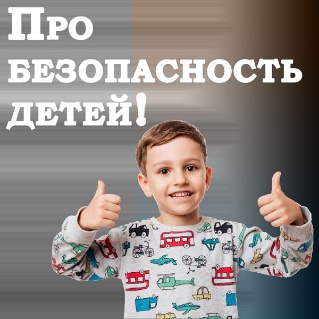 ПРО БЕЗОПАСНОСТЬ НАШИХ ДЕТЕЙ!1 сентября – начало нового учебного года!У детей закончились каникулы, а у их родителей отгремели летние отпуска. Дети пошли в школы, а папы и мамы вернулись к своим трудовым будням.Нередко наши дети остаются одни дома. Утром мы ушли на работу, а у детей уроки начинаются лишь во вторую смену, или дети уже вернулись домой с первой смены раньше нас.В безопасности ли наши дети одни дома?Насколько защищены дети от преступников дверью квартиры? Даже самые крепкие двери не всегда могут спасти от непрошенных гостей, особенно если ребенок сам открывает их. А такие случаи, к сожалению, не редкость: ведь на кнопку звонка в подобной ситуации нажимает, как правило, «сантехник» или «участковый», «знакомый папы» или «подруга мамы» … Нередкие случаи, когда ребенок приводит в дом школьного друга, а с его уходом пропадает игровая приставка или этот «друг» силой забирает ценную вещь, да еще и избивает ребенка.А что делать ребенку, когда в квартире запахло гарью или газом, когда что-о загорелось, когда прорвало водопроводную трубу? Или братику или сестренке стало плохо? Конечно, первым делом вызвать по 101 МЧС, звонить в скорую по 103, в милицию по 102 или по единому номеру экстренных служб – 112. Или позвать на помощь соседей, позвонить родителям. Но соседей нет дома, мобильный родителей не отвечает, ребенок с испуга забыл номера аварийных служб, телефон не работает, номер не набирается…А если ребенка до самого дома преследует незнакомые «дядя» или «тетя», а затем пытается проникнуть за ребенком в квартиру, стучит в дверь, пытается взломать замок?Департамент охраны МВД предлагает всем желающим средство защиты, которое при всей своей простоте является максимально эффективным. Если вы стремитесь надежно обезопасить себя, своих близких и свое имущество, наилучшим решением для вас будет установить систему тревожной сигнализации или по-простому «тревожную кнопку».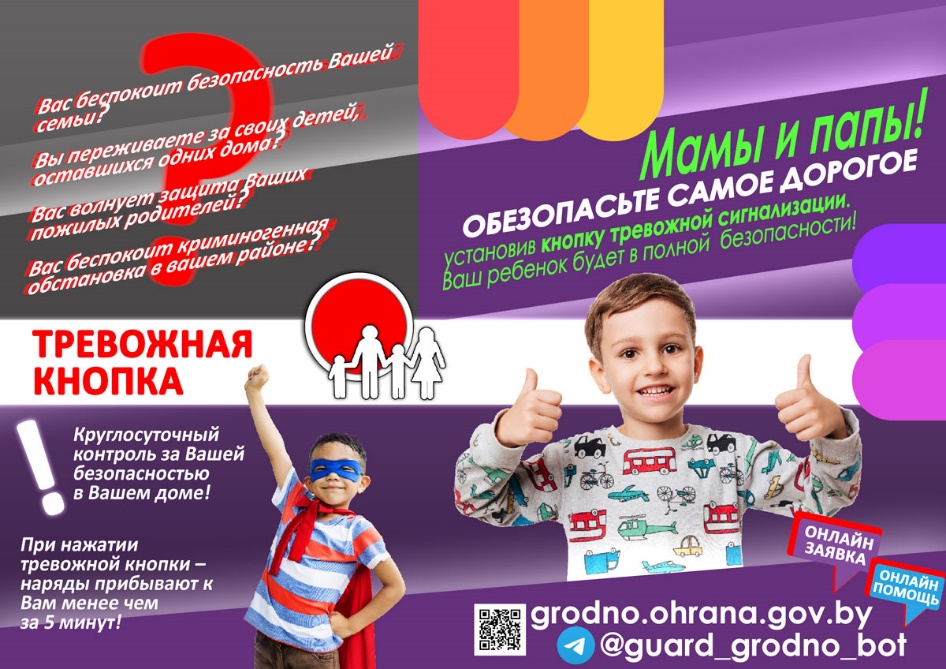 Принцип действия этой системы элементарен. В случае проникновения в помещение злоумышленника или при возникновении иной угрозы хозяину остается лишь нажать на специальную кнопку, установленную в помещении - и на пульте централизованного наблюдения загорается сигнал тревоги. Группа задержания, как и в случае срабатывания обычной сигнализации, немедленно выезжает на место, и максимум через несколько минут вооруженные сотрудники службы охраны уже будут у вас дома. Главный принцип размещения кнопки тревожной сигнализации в помещении - скрытость этих элементов охранной системы, но в то же время, возможность быстрого, легкого и незаметного доступа к ним. В большой квартире или в частном доме можно разместить несколько кнопок, на каждом этаже. Также вы можете заказать беспроводной вариант кнопки - на брелоке с радиопередатчиком, чтобы можно было подать сигнал тревоги, находясь в любом конце помещения.Кнопка тревожной сигнализации может устанавливаться как отдельно, так и в комплексе с охранной сигнализацией, обеспечивающей безопасность вашего дома. Второй вариант, конечно, предпочтительнее. Ведь экономия на безопасности в конечном итоге может стоить слишком дорого!  Стоит отметить, что если вы или ваш ребенок нажмете тревожную кнопку чисто случайно, или если даже вы нажмете тревожную кнопку тогда, когда вам где-то что-то показалось, то в любом случае от Департамента охраны по отношению к вам не будет предпринято никаких санкций, Департамент охраны не будет требовать с вас никакой компенсации за ложный вызов. Сотрудники Департамента охраны всегда прибудут к вам на помощь при тревожном вызове. 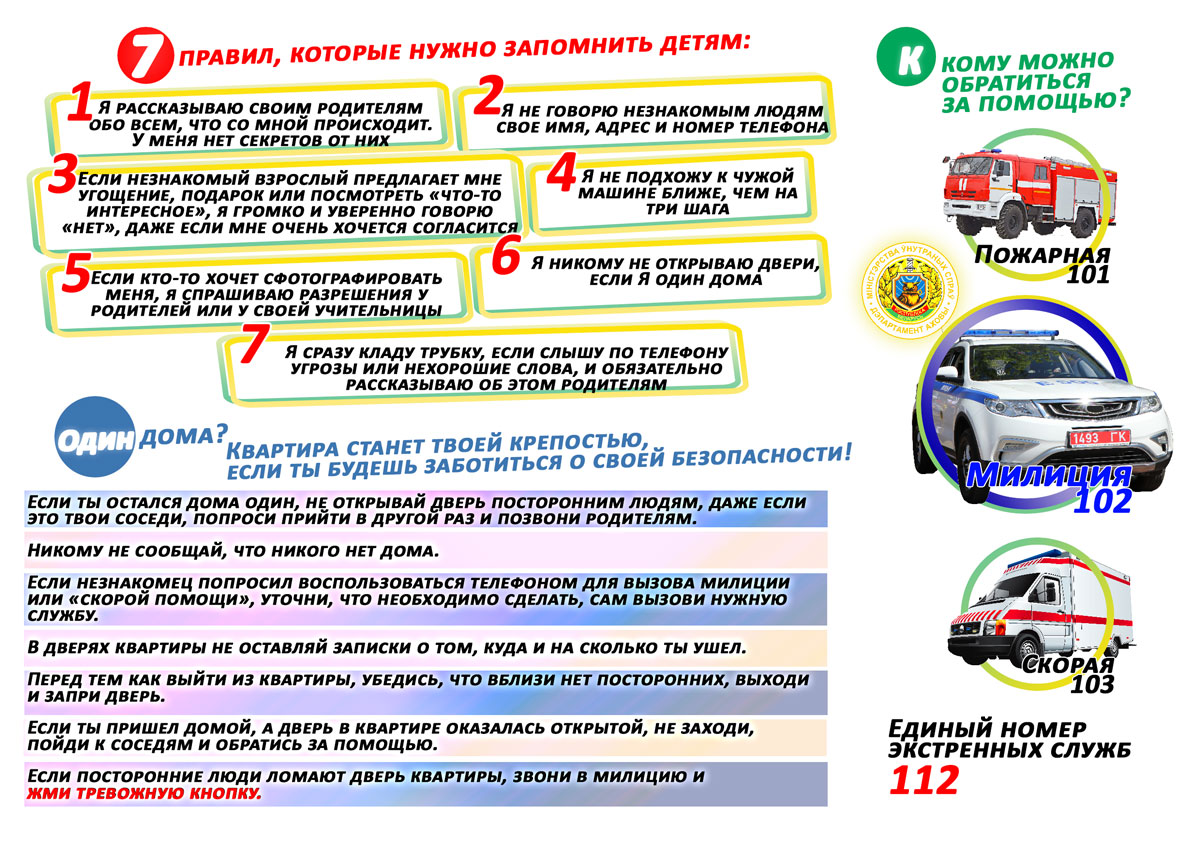 Помните: маленькая кнопка может уберечь Ваших детей от большой беды!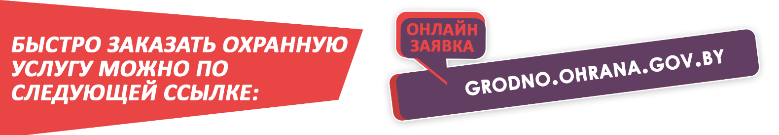 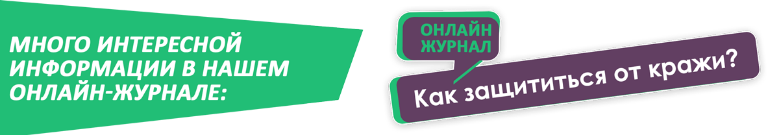 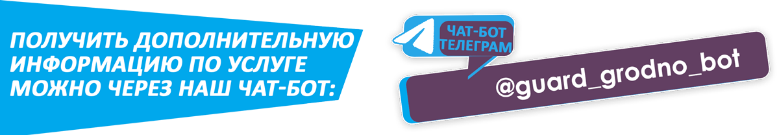 Вы можете непосредственно обратиться в Новогрудский отдел Департамента охраны Министерства внутренних дел Республики Беларусь, расположенный по адресу: г. Новогрудок, ул. Садовая 5а, либо позвонить по следующим номерам: +375 29 6122874 А1, +375 29 8758786 МТС, 33258, 33258. Обратившись в наш отдел, вы сможете получить бесплатную консультацию по охранным услугам. Специалисты подразделения бесплатно выедят к вам и обследуют ваш дом на предмет установки охранной и тревожной сигнализации, дадут рекомендации, определят блокировку и способ охраны в зависимости от удаленности от зон реагирования, наличия подъездных путей. И вам не надо непосредственно посещать отдел охраны, по вашему желанию подготовленный договор и пакет документов вам привезут на дом.